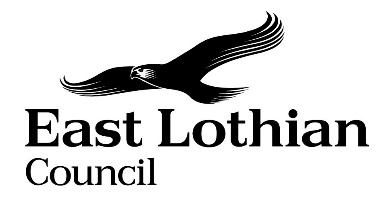 Supporting Good DecisionsPromoting Equality & Human Rights, Reducing Inequality and Protecting the EnvironmentIntegrated Impact Assessment FormIntegrated Impact Assessment FormPromoting Equality, Human Rights and SustainabilitySection 1: Screening1.1 Briefly describe the policy/proposal/activity you are assessing.Set out a clear understanding of the purpose of the policy/ proposal/ activity being developed or reviewed (e.g. objectives, aims) including the context within which it will operate.The Workforce Plan highlights the challenges faced by our workforce and sets out an agenda which has been designed to address these challenges and to capitalise on existing strengths and opportunities.What will change as a result of this policy?The Plan provides a framework which supports the development of flexible and sustainable staffing models with increased working with the third and education sector, to support and increase our own workforce. We must focus on building a suitably experienced, skilled, resourced and professional workforce to meet the significant challenges that exist in health and social care within East Lothian.Deciding if a full Impact Assessment is needed. Please answer the following questions:If you have answered yes to questions 1 and 2 above, please proceed to complete the Integrated Impact Assessment. If you have answered No then an IIA does not need to be completed. Please keep a copy of the screening paperwork.If you have identified that your project will have a significant environmental impact, please proceed to complete the Integrated Impact Assessment. You will also need to consider whether you need to complete a Strategic Environmental Assessment. Please contact If you have answered yes to question 4, please seek further advice from the Data Protection Officer. __________________________________________________________________Section 2: Integrated Impact AssessmentHave those who are affected by the policy had the opportunity to comment on new proposals?YesWhat information/data have you used to inform the development of the policy to date? Existing workforce data and National Records of Scotland. What does the evidence/ research suggest about the policy’s actual or likely impact on equality groups and those vulnerable/ or experiencing socio-economic disadvantage?How does the policy meet the different needs of groups in the community? Are there any other factors which will affect the way this policy impacts on the community or staff groups? It will have a positive impact on staff by increasing development opportunities and ensuring correct staffing levels.Is any part of this policy/ service to be carried out wholly or partly by contractors?If yes, how have you included equality and human rights considerations into the contract?NoHave you considered how you will communicate information about this policy or policy change to those affected e.g. to those with hearing loss, speech impairment or English as a second language? The plan can be viewed on our website – it can be translated or transferred to speech as required.Please consider how your policy will impact on each of the following?Section 3.Action PlanWhat, if any changes will be made to the proposal/ policy as a result of the assessment? For consideration of the Head of ServiceCan you identify any cumulative impacts on equality groups or vulnerable people arising from this policy, when considered alongside other changes across other services?Sign off by Head of ServiceName Alison MacDonaldDate 18.05.2022Title of Policy/ ProposalEast Lothian Health and Social Care Partnership Strategic Workforce Development Plan 2022 - 2025Timescale for Implementation 2022-2025IIA Completion DateMay 2022Completed byNikki Donald Lead officerAlison MacDonaldYesNoThe policy/ proposal has consequences for or affects people e.g. how they can access a service?XThe policy/proposal has potential to make a significant impact on equality?XThe policy/proposal is likely to have a significant environmental impact?XThe policy/ proposal has implications for the storage/ collection of personal data?XEvidence CommentWhich groups are in in particular need of this service?All groups who currently need and use our services will continue to receive these services.Improved staff numbers and staff development will enable us to provide these services more efficiently and to the increasing/aging population within East Lothian.This plan has more of an impact on staff than our service users.What level of service uptake/ access is there from protected and vulnerable groups?All groups who currently need and use our services will continue to receive these services.Improved staff numbers and staff development will enable us to provide these services more efficiently and to the increasing/aging population within East Lothian.This plan has more of an impact on staff than our service users.Can you identify positive outcomes for service usersAll groups who currently need and use our services will continue to receive these services.Improved staff numbers and staff development will enable us to provide these services more efficiently and to the increasing/aging population within East Lothian.This plan has more of an impact on staff than our service users.What is the service user experience of those from protected or vulnerable groups?All groups who currently need and use our services will continue to receive these services.Improved staff numbers and staff development will enable us to provide these services more efficiently and to the increasing/aging population within East Lothian.This plan has more of an impact on staff than our service users.What opportunity have those from protected groups had to co-produce or comment on the service/ plans?All groups who currently need and use our services will continue to receive these services.Improved staff numbers and staff development will enable us to provide these services more efficiently and to the increasing/aging population within East Lothian.This plan has more of an impact on staff than our service users.Equality GroupsOlder people, people in the middle yearsChildren and young people childrenWomen, men and transgender people (includes issues relating to pregnancy and maternity)Disabled people (includes physical disability, learning disability, sensory impairment, long-term medical conditions, mental health problems)Minority ethnic people (includes Gypsy/Travellers,  migrant workers)Refugees and asylum seekers People with different religions or beliefs (includes people with no religion or belief)Lesbian, gay, bisexual and heterosexual people People who are unmarried, married or in a civil partnershipOur services focus on older adults and people with disabilities and an improved workforce will ensure that we can meet their increasing needs.Those vulnerable to falling into povertyUnemployedPeople on benefitsLone Parents Care experienced children and young peopleCarers (including young carers)Homeless peopleThose involved in the community justice systemPeople with low literacy/numeracy Families with 3 or more childrenThose with a child/ children under 1Providing employment opportunities to unemployed people.Geographical communitiesRural/ semi rural communitiesUrban Communities Coastal communities Those living in the most deprived communities (bottom 20% SIMD areas)Improved technology will ensure that we can reach all areas virtually.Communication Needs:Gaelic Language Speakers BSL usersEnglish as a Second LanguageOther e.g. DeafBlind, Plain English, Large Print Equality and Human rightsPromotes / advances equality of opportunity e.g. improves access to and quality of servicesPromotes good relations within and between people with protected characteristics and tackles harassmentPromotes participation, is inclusive and gives people control over decisions which affect themPreserves dignity and self-respect of individuals (does not lead to degrading treatment or stigma)Builds support networks, resilience,  community capacityComments:For staff, it improves their development and opportunities regardless of their background.Reduces PovertyMaximises income and/or reduces income inequalityHelps young people into positive destinationsAids those returning to and those progressing within the labour marketImproves employability skills, including  literacy and numeracyReduces the costs of taking part in activities and opportunitiesReduces the cost of living Comments :Increasing employment opportunities to the local community.Protecting the Environment and Improving Sustainability:Reduces the need to travel or increases access to sustainable forms of transportMinimises waste / encourages resource efficiency / contributes to the circular economyEnsures goods / services are from ethical, responsible and sustainable sourcesImproves energy efficiency / uses low carbon energy sourcesProtects and/or enhances natural environments / habitats / biodiversityPromotes the transition to a low carbon economyPrepares and/or adapts communities for climate change impactsComments:Provide virtual meetings with clients rather than one or other party having to travel if not necessary.Changes to be madeExpected outcome of the changeResources RequiredTimelineResponsible person